MAT_8r_4_20.3. 2020_Večkotnik_Rešitve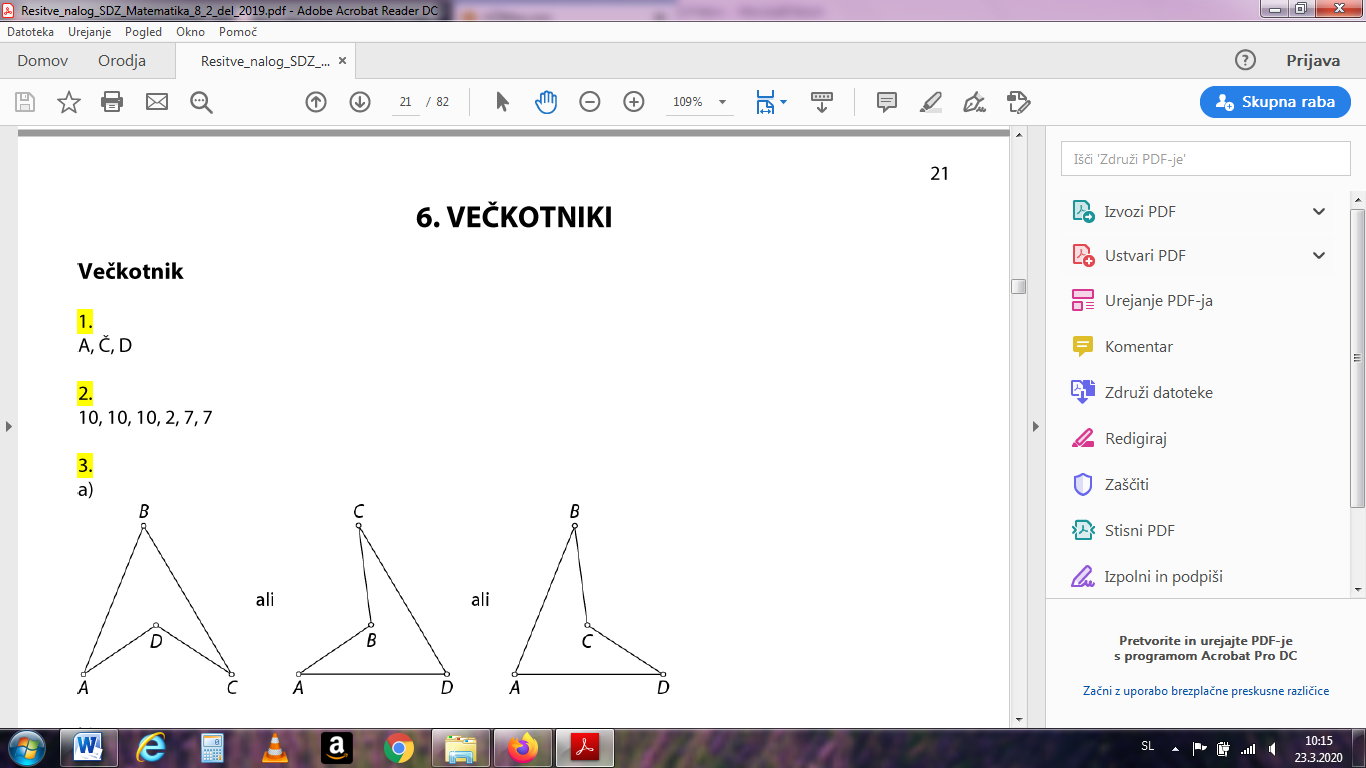 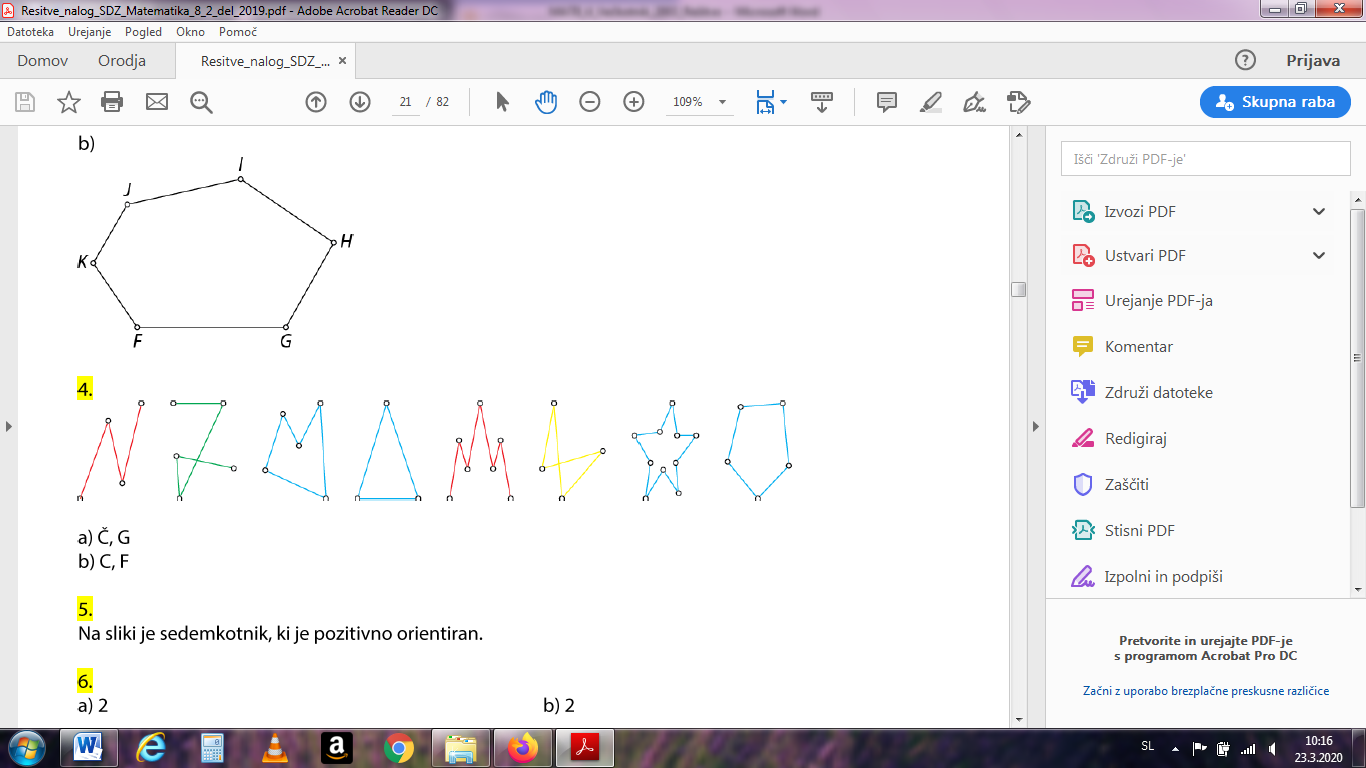 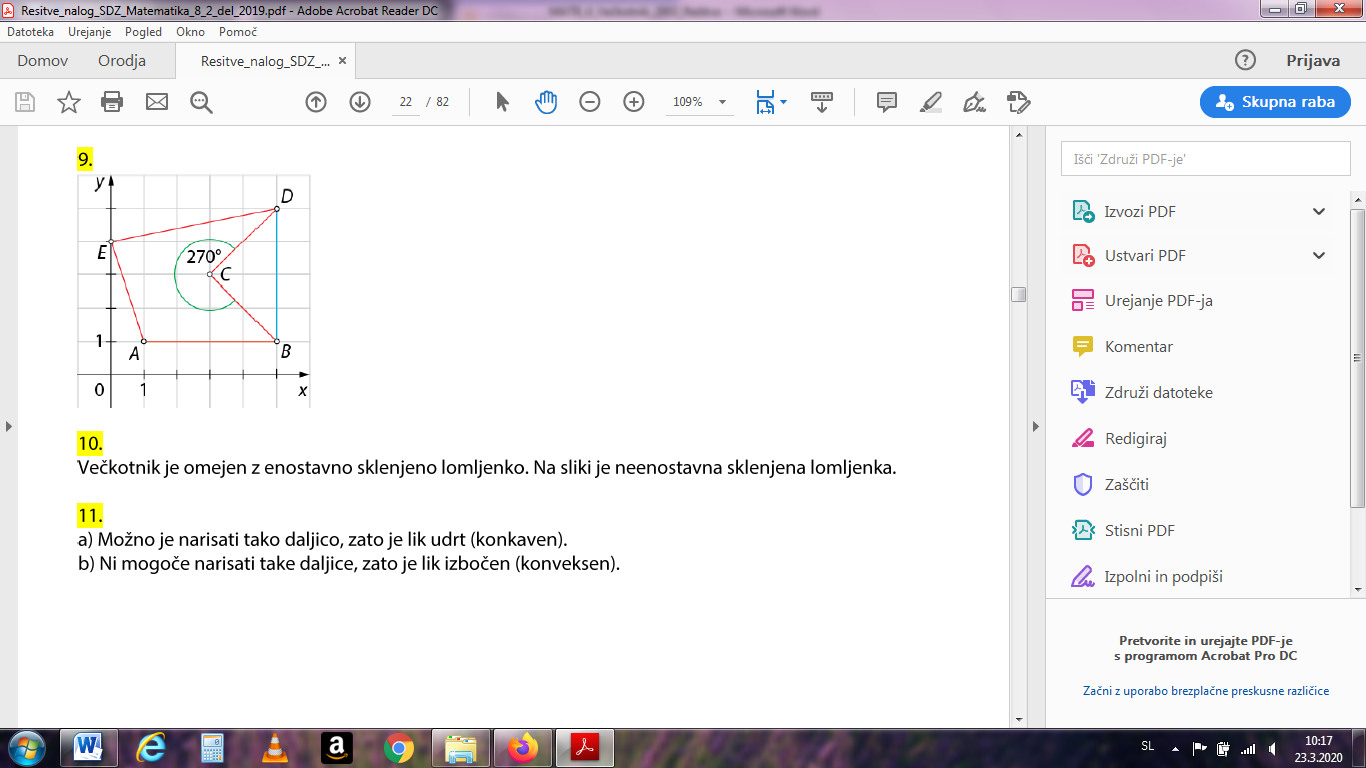 